meldcode kindermishandeling en huiselijk geweld Basisschool De Sonnewijzer
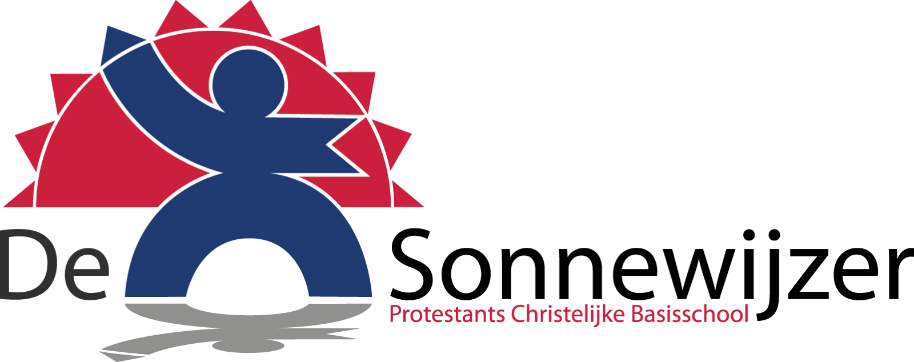 Het protocol sociale veiligheid van de Sonnewijzer bevat:het sociale veiligheidsplan;het anti pestbeleid;meldcode kindermishandeling en huiselijk geweld. Voor de meldcode kindermishandeling en huiselijk geweld verwijzen wij u dus naar het protocol sociale veiligheid. Juni 2023